 WITHINGTON METHODIST CHURCH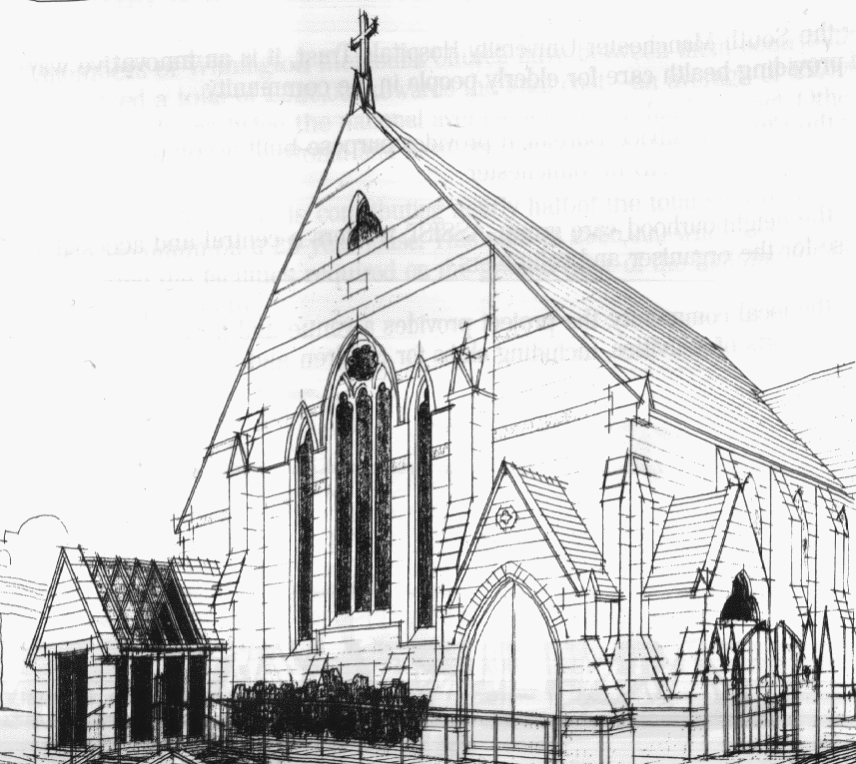 439 Wilmslow Road, Withington, Manchester, M20 4AN.Telephone: 0161 445 0804    E-MAIL: office@withingtonmethodistchurch.org                                                             SUNDAY 1st May 2022   10:45 am: Morning worship led by Revd. Krystyna Kwarciak6:30 pm: Circuit service on Zoom led by Revd. Caroline Wickens                                                       SUNDAY 8th May 2022   10:45 am: All Age Worship worship led by Abi Parr6:30 pm: Circuit service on Zoom led by Matt Smith                                                       SUNDAY 15th May 2022   10:45 am: Morning worship led by Pamela Sewart6:30 pm: Circuit service on Zoom led by Revd. Joy Rulton                                                       SUNDAY 22nd May 2022   10:45 am: Morning worship with Holy Communion led by Revd. Krystyna Kwarciak6:30 pm: Easter Offering service on Zoom                                                         PRAYER CONCERNSWe continue to remember in our prayers…Thandiwe, Sarah, John, Marguerite, Helen Osei, Ora and Stasi, Henry, the people of Ukraine and Russia, Ukrainian refugees                                                      CHURCH ACTIVITIES THIS WEEKRevd. Krystyna Kwarciak will be on annual leave 2nd – 20th May. Revd. Caroline Wickens will be available to respond to any urgent issues that may arise at Withington while she is away. The weekly Bible Study on Zoom will resume after 21st May.                                                                                                                              CHURCH FAMILY NEWS:BOOK CLUB The Book Club will next be meeting on Thursday 5th May at 7.30 pm, and this month’s book is:“The Girl With The Louding Voice” by Abi Dare. We welcome any new members! If you are interested, speak to Helen Fielding or Heather Steward, or just turn up!URGENT: Could you be our next Church Council Secretary? We are looking for a new Church Council secretary, someone who would: 1. Maintain a list of members of Church Council, who are the Managing Trustees of the local church, including their contact details. 2. Plan the agenda for Church Council meetings together with the Minister as Chairperson. 3. Take the Minutes of Church Council meetings and distribute them afterwards. 4. Plan the agenda for the annual General Church Meeting (AGM), including nominations for officeholders and representatives to Church Council. 5. Take the Minutes of General Church Meetings and distribute them afterwards. For more details, please get in touch with Rev. Krystyna.CHRISTIAN AID WEEK:  May 15th - 21stEvery year Christian aid has a special week to gather in donations for their work all over the worldThis year we will be doing a Delivery Only Christian Aid Envelope Collection to some local streets. We will not be going back to collect the envelopes (except by special request). Volunteers are needed to deliver these envelopes. They will be available in church on Sundays May 8th and 15th. They should be delivered during Christian Aid Week itself.There will also be a collection plate in Church for Christian Aid, or you may give on-line to our E-envelope using the QR code next to the plate and in the May magazine.BOOK OPEN DAYRevd. Ian Mutton would like to invite you to a Book Open Day at home on Tuesday 24th May. Ian has decided that the time has come to pass on his book collection, so please feel free to come, have a browse and a chat with him. For details (address, time etc.) please contact Ian’s daughter, Lesley, on: lesley048@icloud.com.